Weekly News16th March 2018Dear Parents and Carers,Some parents have expressed that they would like to know more about school improvement and how well the school is now performing.   I am in the process of setting up a meeting for parents in the next few weeks.  A representative from Plymouth CAST will also be at the meeting to answer any questions so please keep an eye out for the date if you would be interested in attending.   We are also expecting a further monitoring visit from HMI any day now and as soon as I have feedback from this visit I will share it with you.  The purpose of the visit is to see how well the school is progressing against the objectives set in the last full inspection.  The report will also be published and available to all.I am sad to tell you that Sam Hill - our THRIVE practitioner - will be leaving us at the end of term as she is moving on to a new post as Outreach worker for the Chestnut centre - CONGRATULATIONS Sam!  She is a great loss to the school and in the short time that I have been here, can see how much she contributes to the positive ethos of the school - she will be greatly missed.  A new member of staff will however be THRIVE trained next term so that we can continue offering this fantastic provision in the school and alternative arrangements will be made for the office in the mornings. I had a meeting with the PTA this week - it is great to see such a creative and enthusiastic team of people dedicated to the school.  Look out for some exciting events coming up in the next few months!Best WishesMrs HardingOur Garden areaYour child will be sent home with a letter today informing you of a new garden area we hope to develop. Please donate if you can: please get family and friends involved.To donate, click on the link below. Thank you.
https://www.justgiving.com/crowdfunding/olotakarencurtis?utm_id=2&utm_term=vaxABwgxdBikeability Holiday CoursesTorbay Council and Two Wheels Tuition will once again be running their hugely popular cycling sessions in the Easter Holidays at Torbay Velopark week commencing Monday 9th April. Bikeability Level 1 (Monday 9 -11 am) - £6Learn to Ride sessions will be from Monday-Thursday.    A two hour session with only two trainees to an instructor.  The majority of children are riding independently at the end of a session. - £10Both these courses are available to children from age 6 upwards.These sessions are subsidised by Torbay Council and the places go quickly so please book early.  Course information is available by email only from twowheelstuition@yahoo.co.ukSchool MealsIf your child has an appointment and will be late in to school please ensure that you have ordered a school meal online or contact the office to let us know your child’s choices before 10.00 a.m. so that the kitchen can provide a meal. Thank you.Stars of the WeekStar Pupil Class R LukeClass 1 SofiaClass 2 MiaClass 3 KaydeeClass 4 GeorgeClass 5 SamuelClass 6 MiaStar WriterClass R ZennaClass 1 FinlayClass 2 EleshaClass 3 NyahClass 4 AnthonyClass 5 OceanClass 6 James TStar MathematicianClass R ArthurClass 1 Oliwier PClass 2 Sean TClass 3 SophiaClass 4 BellaClass 5 RyhanahClass 6 LukeWell done to them all.School AttendanceLast week Class 1 topped the table with 100%. Our school average was 95.4%. Our school target has been set at 96%.Classes who win this trophy five times are rewarded with some form of class treat!!If your child is sick please ring on the first day of absence and every other day thereafter. As part of our safeguarding duty we will try to contact you. If we cannot speak with you we ask South West Family Values to call at your address.We do require evidence of all medical appointments. If you bring your child in to school outside of the registration periods you MUST come to the office to sign them in to school.PTA Diary Dates29th March Disco FS/KS1 4.30 p.m. – 5.30 p.m.                             KS2 6.00 p.m. – 7.00 p.m. 23rd April Non Uniform – wear red - £1 donation8th June Non Uniform – bring a Father’s Day Gift15th June Bring £1 to buy a Father’s Day Gift22nd June Non Uniform – Tombola donations29th June Summer FayreTorquay United Children’s Disability Football Fun Day – EasterTuesday 10th April 1.00 p.m. – 2.30 p.m.Torquay Academy Astro Pitch, Torquay, TQ2 7NUFootball fun day for children aged 6 – 16 years with additional needs and disabilities.Please contact Ashley Harris to register for further details:Email: ashley.harris@devonfa.comPhone: 07912089838Diary Dates20th March Class 2 / 5 to Mass at Holy Angels20th March 2.45 p.m. Open Classroom - Class 1         and 221st March 2.45 p.m. Open Classroom - Class 522nd - 27th March Book Fair22nd March 2.45 p.m. Open Classroom - Class R and 423rd March 2.30 p.m. Open Classroom – Class 6                2.45 p.m. Open Classroom – Class 3   27th March Class 1 / 6 to Mass at Holy AngelsClubs 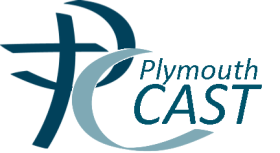 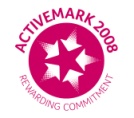 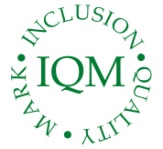 OUR LADY OF THE ANGELS CATHOLIC PRIMARY SCHOOL“You are like light for the world.” (Matthew 5 v 14)Tel: 01803 613095e-mail admin@queenswayprimary.co.ukwww.ourladyoftheangels.eschools.co.uk.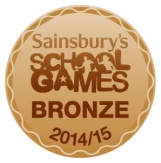 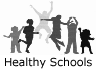 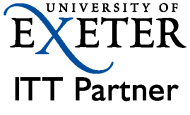 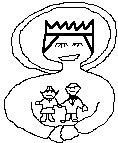 CLUBDAY / TIMEArt Club KS1Monday and Thursday-lunchtimeChess Club KS2Tuesday lunchtime‘Green Tree’ Award Class 2 onlyTuesday lunchtimeTUFITC Football clubClass 3, 4, 5 and 6Tuesday 3.15 – 4.15 p.m.Mindfulness ColouringKS2Wednesday lunchtimeFilm Club KS1Wednesday lunchtimeCivic Award Class 6Wednesday lunchtimePremier SportsFitness to musicAll ages 21/2 – 28/3Wednesday 3.15 – 4.15 pmChargeableOrigami KS2Thursday lunchtime Every other weekActing up ClubThursday 3.15 – 4.15 pm Premier Sports Fencing/archeryYr R, 1, 2 and 3Thursday 3.15 – 4.15 p.m.Website Editing ClubClass 5 and 6Friday lunchtimeTUFITC HandballAll agesFriday 3.15 – 4.15 p.m.